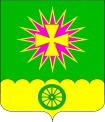 АДМИНИСТРАЦИЯ Нововеличковского сельского поселения Динского района ПОСТАНОВЛЕНИЕот 25.12.2017.                          		                                           № 369 станица НововеличковскаяО внесении изменений в постановление администрации Нововеличковского сельского поселения Динского района от 28.11.2016 № 574 «Об утверждении муниципальной программы«Организация временного трудоустройства граждан поселения на 2017-2019 годы»»В соответствии с Федеральным законом от 06.10.2003 г. № 131-ФЗ «Об общих принципах организации местного самоуправления в Российской Федерации», руководствуясь уставом Нововеличковского сельского поселения, в целях организации временного трудоустройства несовершеннолетних граждан в возрасте от 14 до 18 лет в свободное от учебы время, временного трудоустройства безработных граждан в Нововеличковском сельском поселении Динского района п о с т а н о в л я ю:Внести изменения в постановление администрации Нововеличковского сельского поселения Динского района от 28.11.2016 № 574 «Об утверждении муниципальной программы «Организация временного трудоустройства граждан поселения на 2017-2019 годы»», приложение к постановлению утвердить в новой редакции (прилагается).2. Отделу финансов и муниципальных закупок администрации Нововеличковского сельского поселения (Вуймина) предусмотреть финансирование расходов по программе и произвести расходы на мероприятия, предусмотренные программой, в пределах объемов средств, предусмотренных на эти цели в бюджете Нововеличковского сельского поселения.3. Отделу по общим и правовым вопросам администрации Нововеличковского сельского поселения (Калитка) обеспечить выполнение мероприятий программы.Постановление администрации Нововеличковского сельского поселения Динского района от 29.11.2017 № 331 «О внесении изменений в постановление администрации Нововеличковского сельского поселения Динского района от 28.11.2016 № 574 «Об утверждении муниципальной программы «Организация временного трудоустройства граждан поселения на 2017-2019 годы»» признать утратившим силу.5. Отделу по общим и правовым вопросам администрации Нововеличковского сельского поселения (Калитка) разместить настоящее постановление на официальном сайте Нововеличковского сельского поселения Динского района в сети Интернет. 6. Контроль за выполнением настоящего постановления оставляю за собой.7. Постановление вступает в силу со дня его подписания.Глава администрации Нововеличковского сельского поселения                                                                              С.М.Кова Приложениек постановлению администрации Нововеличковского сельскогопоселения Динского районаот 25.12.2017 г. № 369МУНИЦИПАЛЬНАЯ ПРОГРАММА«Организация временного трудоустройства граждан поселения на 2017-2019 годы»ПАСПОРТмуниципальной программы администрации Нововеличковского сельского           поселения «Организация временного трудоустройства граждан поселения на 2017-2019 годы»Характеристика текущего состояния и прогноз развития сферы реализации муниципальной программы1.1. Под временной занятостью несовершеннолетних и безработных граждан понимается общедоступная трудовая деятельность, имеющая социально-полезную направленность, организуемая круглогодично для неработающего населения, и в период каникул для подростков с целью дополнительной социальной поддержки, сохранения и развития мотивации к труду.На временные работы в приоритетном порядке направляются граждане:из числа несовершеннолетних:- сироты и оставшиеся без попечения родителей, а также лиц их заменяющих; - из семей безработных граждан, многодетных семей, семей беженцев и вынужденных переселенцев;- состоящие на учете в комиссии по делам несовершеннолетних, внутришкольном профилактическом учете;  - инвалиды, имеющие в соответствии с индивидуальной программой реабилитации, рекомендации к труду.   - из числа безработных граждан:  - неработающие граждане, относящиеся к категории малообеспеченных семей;-воспитывающие трех и более несовершеннолетних детей, детей-инвалидов; - инвалиды, имеющие показания к труду, в соответствии с индивидуальной программой реабилитации.2. Цели, задачи и целевые показатели,  сроки и этапыреализации программыОсновными целями Программы являются совершенствование трудового воспитания несовершеннолетних граждан, приобщение их к труду, обучение профессиональным навыкам, повышение информированности несовершеннолетнего населения о возможности участия в общественных работах и временном трудоустройстве несовершеннолетних граждан, отвлечение подростков от наркомании и алкоголизма за счет занятости и воспитательного воздействия трудовых коллективов, обеспечение гарантий, предусмотренных Законодательством Российской Федерации.Организация трудоустройства несовершеннолетних граждан в возрасте от 14 до 18 лет в свободное от учебы время и  безработных граждан, ис-пытывающих трудности в поиске работы, проживающих на территории Нововеличковского сельского поселения Динского района, проводится с целью вовлечения их  в трудовую деятельность, содействия экономической самостоятельности и обеспечения права данных категорий граждан на вознаграждение за труд.Трудоустройство несовершеннолетних граждан и  безработных граждан, испытывающих трудности в поиске работы, осуществляется в соответствии с трудовым законодательством Российской Федерации. Достижение основных задач Программы обеспечивается за счет решения следующей основной задачи: привлечение максимально возможного количества подростков в возрасте от 14 до 18 лет в к общественно-полезной деятельности.Так же необходимо решить следующие задачи:- содействие трудоустройству безработных граждан, ищущих работу ворганизации временных рабочих мест;- организация проведения оплачиваемых общественных работ;- создание условий к трудовой адаптации длительно не работающих граждан и лиц, впервые ищущих работу.Программа реализуется в 2017-2019 года.Цели, задачи и характеризующие их целевые показатели муниципальной  программы приведены в приложении №1 к программе.3.	Основные мероприятия муниципальной программыПеречень  основных мероприятий муниципальной программы приводится в табличной форме в соответствии с приложением №2 к программе.Обоснование ресурсного обеспечения программыРесурсное обеспечение программы осуществляется за счет средств бюджета Нововеличковского сельского поселения Динского района. Общий объем финансирования программы составляет поселения 299,2 тыс. руб., 2017 год -299,2 тыс. руб. 2018 год -0 тыс. руб. 2019 год -0 тыс. руб.Объем выделяемых средств из бюджета поселения, форма финансирования мероприятий Программы подлежат ежегодному уточнению при принятии бюджета поселения на очередной финансовый год, а так же в случае необходимости внесения изменений в объемы финансирования.5. Методика оценки эффективности реализации программы5. Методика оценки эффективности реализации программы5.1. Оценка эффективности реализации программы проводится ежегодно.Результаты оценки эффективности реализации программы представляются ее координатором в составе ежегодного доклада о ходе реализации муниципальной программы и оценке эффективности ее реализации.Оценка эффективности реализации программы осуществляется следующим образом и включает в себя:оценку степени реализации мероприятий программы и основных мероприятий;оценку степени соответствия запланированному  уровню расходов;оценку эффективности использования финансовых средств;оценку степени достижения целей и решения задач программы и основных мероприятий (далее оценка степени реализации программы и основных мероприятий). 5.2. Оценка эффективности реализации программы.5.2.1. Оценка степени реализации мероприятий  программы и основных  мероприятий.Степень реализации мероприятий оценивается для программы и основных мероприятий, как доля мероприятий выполненных в полном объеме по следующей формуле:СРм = Мв / М,        где(1)СРм - степень реализации мероприятий;Мв-количество  мероприятий, выполненных в полном объеме, из числа мероприятий, запланированных к реализации в отчетном году;М –  общее количество  мероприятий, запланированных к реализации в отчетном году.Мероприятие считается выполненным в полном объеме, если фактически достигнутое его значение составляет не менее 95% от запланированного и не хуже, чем значение показателя результата, достигнутое в году, предшествующем отчетному, с учетом корректировки объемов финансирования по мероприятию.В том случае, когда для описания результатов реализации мероприятия используется несколько показателей, для оценки степени реализации мероприятия используется среднее арифметическое значение отношений фактических значений показателей к запланированным значениям, выраженное в процентах.5.2.2. Оценка степени соответствия запланированному уровню бюджетных расходов.Степень соответствия запланированному уровню бюджетных расходов оценивается для программы и основных мероприятий  как отношение фактически произведенных в отчетном году расходов на их реализацию к плановым значениям по следующей формуле:ССуз = Зф / Зп,     где:      (2)ССуз - степень соответствия запланированному уровню бюджетных расходов;Зф- фактические расходы на реализацию  мероприятий программы и основных мероприятий в отчетном году;Зп- объемы финансовых средств, предусмотренные на реализацию программы и основных мероприятий на отчетный год в соответствии с действующей на момент проведения оценки эффективности реализации редакцией муниципальной программы.5.2.3. Оценка эффективности использования финансовых средств.Эффективность использования финансовых средств рассчитывается для  программы и основных мероприятий как отношение степени реализации мероприятий к степени соответствия запланированному уровню бюджетных расходов по следующей формуле:Эис = СРм / ССуз, где:                                     (3)  Эис - эффективность использования финансовых средств;СРм - степень реализации мероприятий (1);ССуз - степень соответствия запланированному уровню  бюджетных расходов (2).5.2.4. Оценка степени достижения целей и решения задач программы и основных мероприятий.Для оценки степени достижения целей и решения задач (далее - степень реализации) программы и основных мероприятий определяется степень достижения плановых значений каждого целевого показателя, характеризующего цели и задачи программы и основных мероприятий.Степень достижения планового значения целевого показателя рассчитывается по формуле:СДп/ппз= ЗПп/пф/ ЗПп/пп,    где                   (4)СДп/ппз- степень достижения планового значения целевого показателя программы  и основного мероприятия;ЗПп/пф- значение целевого показателя программы и основного мероприятия, фактически достигнутое на конец отчетного периода;ЗПп/пп- плановое значение целевого показателя программы и основного мероприятия.Степень реализации программы и основных мероприятий рассчитывается по формуле:СРп/п = (СДп/ппз1 + СДп/ппз2 + …+ СДп/ппзn) / n,  где:                  (5)СРп/п- степень реализации программы  и основных мероприятий;СДп/ппз- степень достижения планового значения целевого показателя программы  и основного мероприятия(4);n - количество целевых показателей программы и основного мероприятия.При использовании данной формулы в случаях, если СДп/ппз>1, его значение принимается равным 1.5.2.5. Оценка эффективности реализации программы и основных мероприятий.Эффективность реализации программы и основных мероприятий оценивается в зависимости от значений оценки степени реализации и основных мероприятий и оценки эффективности использования финансовых средств по следующей формуле:ЭРп/п= СРп/п * Эис, где:                                    (6)ЭРп/п- эффективность реализации программы  и основных мероприятий;СРп/п- степень реализации программы  и основных мероприятий (5);Эис - эффективность использования финансовых средств (3).Эффективность реализации программы и основных мероприятий             признается высокой в случае, если значение ЭРп/п составляет не менее 0,90.Эффективность реализации программы и основных мероприятий признается средней в случае, если значение ЭРп/п составляет не менее 0,80.Эффективность реализации программы и основных мероприятий признается удовлетворительной в случае, если значение ЭРп/п составляет не менее 0,70.В остальных случаях эффективность реализации программы и основных мероприятий  признается неудовлетворительной.5. Механизм реализации муниципальной программы и контрольза ее выполнениемМуниципальная программа реализуется посредством выполнения мероприятий в составе, объемах и сроках, предусмотренных ею.Текущее управление программой осуществляет координатор программы – начальник отдела по общим и правовым вопросам администрации Нововеличковского сельского поселения Динского района, который:обеспечивает разработку муниципальной программы, ее согласование участниками муниципальной программы;организует реализацию муниципальной программы, координацию деятельности участников муниципальной программы;разрабатывает в пределах своих полномочий проекты муниципальных правовых актов, необходимых для выполнения муниципальной программы;принимает решение о необходимости внесения в установленном порядке изменений в муниципальную программу;осуществляет подготовку предложений по объемам и источникам финансирования реализации муниципальной программы на основании предложений участников муниципальной программы;представляет в отдел финансов и муниципальных закупок администрации Нововеличковского сельского поселения Динского района отчетность, необходимую для осуществления контроля за реализацией муниципальной программы;готовит ежегодный доклад о ходе реализации муниципальной программы (далее – доклад о ходе реализации муниципальной программы);обеспечивает размещение на официальном сайте администрации Нововеличковского сельского поселения Динского утвержденной муниципальной программы в актуальной редакции, а также информации о ходе реализации и достигнутых результатах муниципальной программы;осуществляет иные полномочия, установленные муниципальной программой.Главный распорядитель бюджетных средств - администрация Нововеличковского сельского поселения Динского района -  в пределах полномочий, установленных бюджетным законодательством Российской Федерации:- обеспечивает результативность, адресность и целевой характер использования бюджетных средств, в соответствии с утвержденными ему бюджетными ассигнованиями и лимитами бюджетных обязательств.- осуществляет иные полномочия, установленные бюджетным законодательством РФ.Контроль за реализацией программы осуществляет администрация Нововеличковского сельского поселения Динского района и Совет Нововеличковского сельского поселения Динского района.Начальник отдела по общими правовым вопросам администрации					О.Ю.КалиткаПриложение № 1к муниципальной  программе«Организация временного трудоустройства граждан поселения  на 2017-2019 годы»ЦЕЛИ, ЗАДАЧИ И ЦЕЛЕВЫЕ ПОКАЗАТЕЛИ МУНИЦИПАЛЬНОЙ ПРОГРАММЫ«Организация временного трудоустройства граждан поселения на 2017-2019 годы»Начальник отдела по общими правовым вопросам администрации				                                                                                О.Ю.КалиткаПриложение № 2к муниципальной  программе«Организация временного трудоустройства граждан поселения  на 2017-2019 годы»Перечень основных мероприятий муниципальной программы «Организация временного трудоустройства граждан поселения на 2017-2019 годы»Начальник отдела по общими правовым вопросам администрации					                                                         О.Ю.КалиткаЛИСТ СОГЛАСОВАНИЯпроекта постановления администрации Нововеличковскогосельского поселения Динского района от ___________2017 г. № ______«О внесении изменений в постановление администрации Нововеличковского сельского поселения Динского района от 28.11.2016 № 574 «Об утверждении муниципальной программы«Организация временного трудоустройства граждан поселения на 2017-2019 годы»»проект подготовил и внес:начальник отдела по общими правовым вопросам администрации                                     О.Ю.Калиткапроект согласован: начальник отдела финансови муниципальных закупок администрации                                Н.Н.Вуйминаспециалист отдела по общими правовым вопросам администрации				Е.И.СаламахинаКоординатор муниципальной программыНачальник отдела по общим и правовым вопросам администрации Нововеличковского сельского поселенияУчастники муниципальной программыОтдел по общим и правовым вопросам администрации Нововеличковского сельского поселенияЦели муниципальной программыСоздание комплексной системы временного трудоустройства безработных граждан и подростков, дополнительной социальной поддержки жителей Нововеличковского сельского поселения.Снятие социальной напряженности на рынке труда для отдельных категорий граждан.Задачи муниципальной программыОрганизация рабочих мест для временного трудоустройства несовершеннолетних граждан в возрасте от 14 до 18 лет в свободное от учебы время и для безработных граждан Нововеличковского сельского поселения.Перечень целевых показателей муниципальной программы- трудоустройство несовершеннолетних граждан в возрасте от 14 до 18 лет в свободное от учебы время;- трудоустройство безработных граждан Нововеличковского сельского поселения.Этапы и сроки реализациимуниципальной программы2017-2019 годыОбъемы бюджетных ассигнований муниципальной программыБюджет Нововеличковского сельского поселения  299,2 тыс. руб.2017 год -299,2 тыс. руб. 2018 год -0 тыс. руб. 2019 год -0 тыс. руб. за счет бюджета Нововеличковского сельского поселения в со финансировании с Динским  центром занятости населенияКонтроль за выполнениеммуниципальной программы- администрация Нововеличковского сельского поселения;- бюджетная комиссия Совета Нововеличковского сельского поселения№п/пНаименование целевого показателяЕдиницаизмеренияСтатус*Значение показателейЗначение показателейЗначение показателей№п/пНаименование целевого показателяЕдиницаизмеренияСтатус*1-й год реализации2-й год реализации3-й год реализации12345671.Муниципальная программа «Организация временного трудоустройства граждан поселения на 2017-2019 годы»Муниципальная программа «Организация временного трудоустройства граждан поселения на 2017-2019 годы»Муниципальная программа «Организация временного трудоустройства граждан поселения на 2017-2019 годы»Муниципальная программа «Организация временного трудоустройства граждан поселения на 2017-2019 годы»Муниципальная программа «Организация временного трудоустройства граждан поселения на 2017-2019 годы»Муниципальная программа «Организация временного трудоустройства граждан поселения на 2017-2019 годы»Цель - организация трудоустройства несовершеннолетних граждан в возрасте от 14 до 18 лет в свободное от учебы время и  безработных граждан, испытывающих трудности в поиске работы, проживающих на территории Нововеличковского сельского поселения Динского районаЦель - организация трудоустройства несовершеннолетних граждан в возрасте от 14 до 18 лет в свободное от учебы время и  безработных граждан, испытывающих трудности в поиске работы, проживающих на территории Нововеличковского сельского поселения Динского районаЦель - организация трудоустройства несовершеннолетних граждан в возрасте от 14 до 18 лет в свободное от учебы время и  безработных граждан, испытывающих трудности в поиске работы, проживающих на территории Нововеличковского сельского поселения Динского районаЦель - организация трудоустройства несовершеннолетних граждан в возрасте от 14 до 18 лет в свободное от учебы время и  безработных граждан, испытывающих трудности в поиске работы, проживающих на территории Нововеличковского сельского поселения Динского районаЦель - организация трудоустройства несовершеннолетних граждан в возрасте от 14 до 18 лет в свободное от учебы время и  безработных граждан, испытывающих трудности в поиске работы, проживающих на территории Нововеличковского сельского поселения Динского районаЦель - организация трудоустройства несовершеннолетних граждан в возрасте от 14 до 18 лет в свободное от учебы время и  безработных граждан, испытывающих трудности в поиске работы, проживающих на территории Нововеличковского сельского поселения Динского районаЗадача - организация проведения оплачиваемых общественных работЗадача - организация проведения оплачиваемых общественных работЗадача - организация проведения оплачиваемых общественных работЗадача - организация проведения оплачиваемых общественных работЗадача - организация проведения оплачиваемых общественных работЗадача - организация проведения оплачиваемых общественных работ1.1Временная занятость несовершеннолетних граждан в возрасте от 14 до 18 лет в свободное от учебы время;ед36661.2Временная занятость безработных гражданед3333№п/пНаименование мероприятияИсточники финансированияОбъем финансирования, всего,тыс. руб.2017 год 2018 год 2019 год Непосредственный результат реализации мероприятияУчастник подпрограммы 1234555671.Временная занятость безработных гражданвсего17,217,2001.Временная занятость безработных гражданместный бюджет17,2-17,2-0-0-Создание комплексной системы временного трудоустройства безработных граждан; дополнительной социальной поддержки жителей Нововеличковского сельского поселения.Снятие социальной напряженности на рынке труда для отдельных категорий граждан.Отдел по общим и правовым вопросам администрации Нововеличковского сельского поселения1.Временная занятость безработных гражданкраевой бюджет----1.Временная занятость безработных гражданфедеральный бюджет----1.Временная занятость безработных гражданвнебюджетные источники----2.Временная занятость несовершеннолетних граждан в возрасте от 14 до 18 лет в свободное от учебы время;всего27,427,4002.Временная занятость несовершеннолетних граждан в возрасте от 14 до 18 лет в свободное от учебы время;местный бюджет27,4-27,4-0-0-Создание комплексной системы временного трудоустройства подростков; дополнительной социальной поддержки жителей Нововеличковского сельского поселения.Снятие социальной напряженности на рынке труда для отдельных категорий граждан.Отдел по общим и правовым вопросам администрации Нововеличковского сельского поселения2.Временная занятость несовершеннолетних граждан в возрасте от 14 до 18 лет в свободное от учебы время;краевой бюджет----2.Временная занятость несовершеннолетних граждан в возрасте от 14 до 18 лет в свободное от учебы время;федеральный бюджет----2.Временная занятость несовершеннолетних граждан в возрасте от 14 до 18 лет в свободное от учебы время;внебюджетные источники----3.Временная занятость безработных гражданвсего254,6254,600Отдел по общим и правовым вопросам администрации Нововеличковского сельского поселенияместный бюджет254,6254,600Итоговсего299,2299,200Итогоместный бюджет299,2299,200Итогокраевой бюджет----Итогофедеральный бюджет----Итоговнебюджетные источники----